INSTRUKCJA CZYSZCZENIA WYKŁADZIN PCWPrzydatne produkty:                                                     Przydatne urządzenia: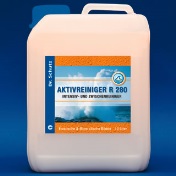 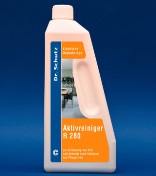 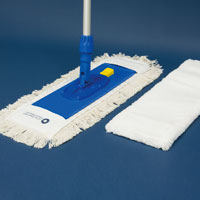 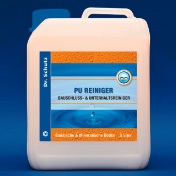 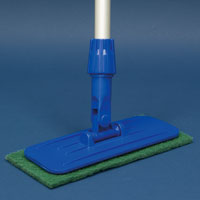 Usuwanie codziennych zabrudzeń              Wykładzina zabezpieczona lakierem poliuretanowym PU – np. powłoka  PU Siegel firmy Dr. Schutzprodukt PU Środek do Codziennej Pielęgnacji wlać w ilości ok. 25 mililitrów do 6 – 8  litrów zimnej wody – otrzymujemy roztwór gotowy do użycianie należy przekraczać proponowanych proporcjiw przypadku bardzo dużych zabrudzeń można podwoić dawkę koncentratuzanurzyć Mop, wycisnąć i nanieść na powierzchnię w zasięgu ramionwypłukać Mop, dokładnie wycisnąć, zebrać zabrudzenie z powierzchni na którą naniesiony został roztwór wykonując ruchy mopem w kierunku „do siebie” – nie rozcierać zabrudzeń i nie wykonywać ruchów tzw. ósemekczynności powtarzać do momentu umycia całej podłogiw przypadku dużego zabrudzenia roztworu myjącego – przygotować kolejny wg pkt. 1 do 3.używając maszyn szorująco zbierających (np. Clever XS) należy stosować zgodnie z instrukcją obsługi danego urządzeniaUsuwanie dużych zabrudzeńprodukt Środek do Czyszczenia Zasadniczego R280 wlać w ilości 50 do 150 mililitrów (zależne od wielkości zabrudzenia) do ok. 5 - 6 litrów zimnej wody – otrzymujemy roztwór gotowy do użyciazanurzyć Mop w roztworze i nanieść na powierzchnię w zasięgu ramionwyszorować powierzchnię wykładziny używając Ręczny Zestaw do Czyszczenia Padmaster lub maszynę szorująco zbierającąusunąć zabrudzenia maszyną szorująco zbierającą lub odkurzaczem wodnym lub  Mopem wykonując ruchy mopem w kierunku „do siebie” – nie rozcierać zabrudzeń i nie wykonywać ruchów tzw. ósemekczynności powtarzać do momentu umycia całej podłogiw przypadku dużego zabrudzenia roztworu myjącego – przygotować kolejny wg pkt. 1używając maszyn szorująco zbierających należy stosować zgodnie                    z instrukcją obsługi danego urządzeniaOPIS RPODUKTÓWŚrodek do Czyszczenia Zasadniczego R280 – czyści bardzo duże zabrudzenia (w tym kleje montażowe) lecz nie usuwa powłoki zabezpieczającej; doskonale czyści płytki podłogowepH = 8,5wydajność 1 l = 250 do 1000 m2pojemność 0,750 l, index 02170750pojemność 10,0 l,  index 02170010Pu – Środek do Codziennej Pielęgnacji - do codziennego mycia wykładzin poliuretanowych, podłóg poliuretanowych i wykładzin zabezpieczonych poliuretanem; produkt skomponowany na bazie poliuretanu, bardzo dobrze czyszczący podłogę z codziennego zabrudzenia jednocześnie pozostawiający film poliuretanowy dodatkowo wzmacniający powierzchnię podłogi PH = 9,5wydajność 1,00 l = 1.000  m2pojemność 0,750 l,  index  07150750pojemność 5,000 l,  index  07150005sposób mycia: ręcznie mopem lub maszynowoProsimy o kontakt w przypadku pytań.Andrzej Zabiegamobil: +48 535 500 483